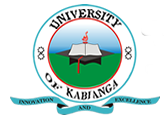 UNIVERSITY OF KABIANGAUNIVERSITY EXAMINATIONS2013/2014 ACADEMIC YEARSUPPLIMENTARY/SPECIAL EXAMINATIONSECOND YEAR SECOND SEMESTER EXAMINATIONFOR THE DEGREE OF BACHELOR OF SCENCE IN MICROBIOLOGYCOURSE CODE: MIC 213COURSE TITLE: CELL BIOLOGYDATE: 18TH SEPTEMBER, 2014TIME: 8.00 A.M-11.00 A.MINSTRUCTIONS TO CANDIDATES:Answer ALL questions in section A and any other three questions in section B. Total marks (70)SECTION A; (28 MARKS)State four hydrolytic function of the lysosomes. (4 marks)Explain three factors that determine the cell size. (3 marks)State four functions of a cell wall. (5 marks)Explain two significance of;Mitosis. (2 marks)Meiosis. (2 marks)Explain three branches of modern cell biology. (3 marks)State four importance of active transport. (4 marks)State four types of cell junctional complexes. (4 marks) SECTION B; (42 MARKS)Explain in details the process of gametogenesis. (14 marks)Discuss the regulation of a cell cycle. (14 marks)Discuss the dark phase of photosynthesis. (14 marks)In details, discuss the term chromosomes. (14 marks)